A 4-week	experienceLessons Learned: My story's not doneDiscussion Topics: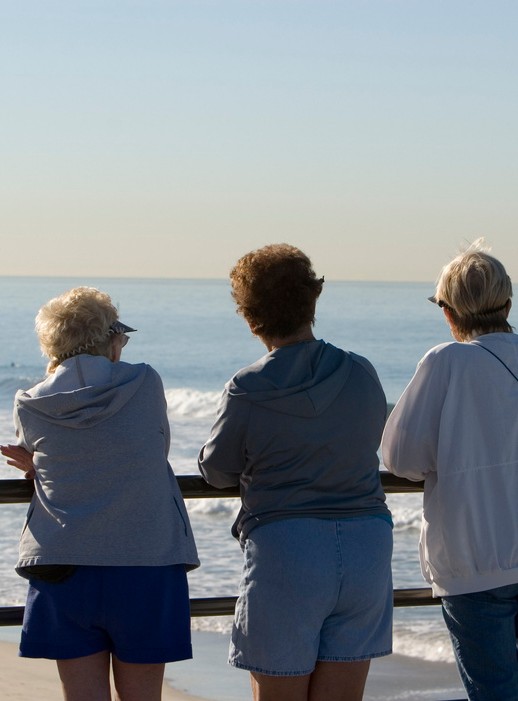 Major Life Changes Life LessonsSelf CareLife Purpose AgeismReflectionFridays 1:30-2:30January 5, 12, 19, 26,2024The Jamestown Senior Center - downstairs Cost: $40 for the seriesFacilitator: Diane Westerman,MARSVP: Molly at 401 423-9804